Mae prinder tai enbyd yn nifer o ddinasoedd mwyaf y byd. Gan gyfeirio at un ddinas fawr y tu allan i'r Deyrnas Gyfunol, disgrifiwch achosion ac effeithiau prinder o'r fath, a thrafod sut y gellid mynd ati i'w datrys. Beth sydd gan ddaearyddiaeth ddynol i'w gyfrannu i ddealltwriaethau o'r refferendwm Ewropeaidd diweddar, a sut y gallai ein cynorthwyo i ddehongli'r canlyniadau? Ym mha ffyrdd y gallai un sy'n astudio daearyddiaeth ddynol archwilio’r rhan y mae gemau fideo yn eu chwarae wrth newid cymdeithas ac agweddau cymdeithasol.Gan gyfeirio at enghreifftiau, dangoswch rai o'r ffyrdd y mae ymfudo yn cael ei yrru gan brosesau economaidd, diwylliannol a gwleidyddol.Pa sefydliadau sydd bwysicaf wrth lywodraethu Corfforaethau Trawswladol - gwladwriaethau ynteu sefydliadau gwleidyddol rhyngwladol (e.e. Sefydliad Masnach y Byd, Banc y Byd, yr Undeb Ewropeaidd)?Pam y gallai mesur 'ansawdd bywyd' fod yn bwysicach na mesur incwm wrth ddeall datblygiad?Ym mha ffyrdd y mae gwastraff plastig yn ein cadwyni bwyd yn broblem i'w harchwilio a'i thrafod gan rai sy'n astudio daearyddiaeth ddynol?"Problem drefol yw tlodi".  Trafodwch wirionedd y datganiad hwn.Amlinellwch y ffyrdd y mae byd-ehangu yn trawsffurfio cymunedau.  Cyfeiriwch at brosesau economaidd a diwylliannol.  Ym mha ffordd mae'r rhyngrwyd wedi trawsffurfio democratiaeth? 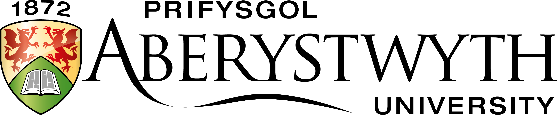 Arholiad MynediadMai 2021DAEARYDDIAETH DDYNOLAmser: 1.5 awr (90 munud)Rhowch gynnig ar DDAU gwestiwnDAEARYDDIAETH DDYNOLAmser: 1.5 awr (90 munud)Rhowch gynnig ar DDAU gwestiwn